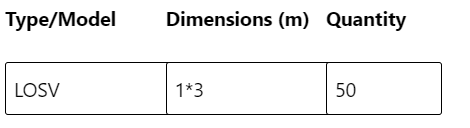 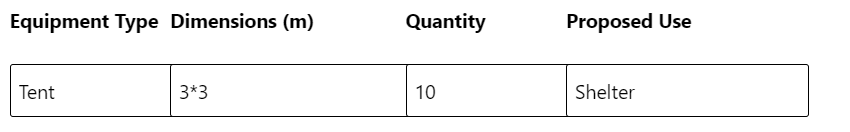 REQUESTFOR REAL PROPERTY SUPPORT

Exercises/Operations

RP OPs (North)REQUESTFOR REAL PROPERTY SUPPORT

Exercises/Operations

RP OPs (North)3. Op Planning PoC3. Op Planning PoC10. OccupationSpecific Intervals
11. Intervals (if applicable)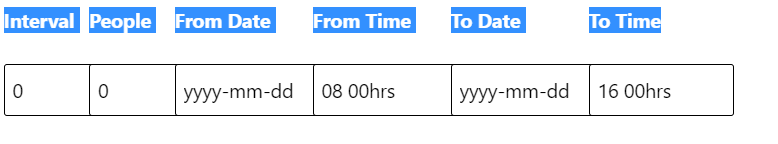 
11. Intervals (if applicable)12. Specify your project type12. Specify your project type12. Specify your project typeAAAA type projects - simple and short exercises without a camping component
B type projects - complex multi-day exercises or operations with camping componentA type projects - simple and short exercises without a camping component
B type projects - complex multi-day exercises or operations with camping component13.1 For "A" type projects, please provide the Project Summary in the box below.
This should include a non-technical description of the project proposal (300 words max.),
outlining the project activities and their necessity, method of transportation, any structures
that will be erected, expected duration of activity and alternatives considered.13.1 For "A" type projects, please provide the Project Summary in the box below.
This should include a non-technical description of the project proposal (300 words max.),
outlining the project activities and their necessity, method of transportation, any structures
that will be erected, expected duration of activity and alternatives considered.13.1 For "A" type projects, please provide the Project Summary in the box below.
This should include a non-technical description of the project proposal (300 words max.),
outlining the project activities and their necessity, method of transportation, any structures
that will be erected, expected duration of activity and alternatives considered.Ranger PatrolRanger PatrolRanger Patrol15. Specify the mode(s) of transportation during this activity (e.g. Fixed Wing, Rotary Wing,
ATV, MOSV, LOSV, snowmobile or other)15. Specify the mode(s) of transportation during this activity (e.g. Fixed Wing, Rotary Wing,
ATV, MOSV, LOSV, snowmobile or other)15. Specify the mode(s) of transportation during this activity (e.g. Fixed Wing, Rotary Wing,
ATV, MOSV, LOSV, snowmobile or other)19. Will equipment be used during this activity?Yes
20. If Yes to #19, specify the equipment to be used during this activity
(e.g. power generators, tents, heaters, stoves, kitchen storage equipment, maintenance
shelter/facility or other)
20. If Yes to #19, specify the equipment to be used during this activity
(e.g. power generators, tents, heaters, stoves, kitchen storage equipment, maintenance
shelter/facility or other)21. Are additional accommodations required for this activity? (i.e. facility rentals such as a hangar,
community hall, recreation centre, showers, laundry, hockey rink, private land access (outdoor camp)
or other))21. Are additional accommodations required for this activity? (i.e. facility rentals such as a hangar,
community hall, recreation centre, showers, laundry, hockey rink, private land access (outdoor camp)
or other))NoNo
24. Are pyrotechnics, explosives or ammunition to be used or discharged during this activity?
24. Are pyrotechnics, explosives or ammunition to be used or discharged during this activity?NoNo
26. Is dud expected to be produced during the discharge?
26. Is dud expected to be produced during the discharge?NoNo
28. Is water being drawn from site(s) during this activity?
28. Is water being drawn from site(s) during this activity?NoNo
30. Is waste and garbage (grey water/ sewage/ hazardous/ combustibles) being produced and deposited during this activity?
30. Is waste and garbage (grey water/ sewage/ hazardous/ combustibles) being produced and deposited during this activity?No